17-18 марта 2023 года	 		г. Барнаул                            Протокол № 16-1О сводном отчете по правозащитной работе за 2022 годЗаслушав информацию заместителя председателя Алтайской краевой организации Общероссийского Профсоюза образования по правовой работе, главного правового инспектора труда Н.М. Лысиковой, и обсудив сводный отчет о правозащитной работе за 2022 год, президиум краевой организации Общероссийского Профсоюза образованияп о с т а н о в л я е т:1. Информацию о правозащитной работе Алтайской краевой организации Профсоюза за 2022 год (прилагается) принять к сведению.2. Сводный отчет о правозащитной работе Алтайской краевой организации Профсоюза за 2022 год (прилагается) утвердить.3. Указать на нарушение исполнительской дисциплины в части непредставления в краевой комитет отчетов о правозащитной работе за 2022 год председателям: Кытмановской (Гриценко Н.В.), Новичихинской (Ильина Л.В.), Шипуновской (Сергеева Н.А.) районных организаций Профсоюза и первичных профорганизаций работников Рубцовского аграрно-промышленного техникума (Неделькина И.М.), Бийского государственного колледжа (Жердева Е.Н.). 4. По итогам работы за год премировать внештатных правовых инспекторов труда в размере 4000 рублей каждого:- Курьянову Галину Семеновну (Змеиногорский район),- Шевергину Ирину Григорьевну (Поспелихинский район).5. Правовой инспекции труда Алтайской краевой организации Общероссийского Профсоюза образования в октябре - ноябре 2023 года провести Региональную правовую тематическую проверку «Соблюдение работодателями норм трудового законодательства при заключении, изменении и прекращении трудовых договоров с работниками образовательных организаций».6. Контроль исполнения настоящего постановления возложить на заместителя председателя по правовой работе, главного правового инспектора труда Н.М. Лысикову.Председатель Алтайской краевой организации Общероссийского Профсоюза образования                                    Ю.Г. АбдуллаевИНФОРМАЦИЯк отчету о правозащитной работе Алтайской краевой организации Общероссийского Профсоюза образования за 2022 годИсполнительская дисциплина.Не представлены отчеты председателями Кытмановской (Гриценко Н.В.), Новичихинской (Ильина Л.В.), Шипуновской (Сергеева Н.А.) районных организаций Профсоюза и первичных профорганизаций работников Рубцовского аграрно-промышленного техникума (Неделькина И.М.), Бийского государственного колледжа (Жердева Е.Н.). Несмотря на то, что к отчету о правозащитной работе в обязательном порядке должна прикладываться пояснительная записка, только 31 из 73 отчетов представлены с пояснительными записками. Профсоюзные проверки.В отчетном году правовая инспекция труда Алтайской краевой организации Общероссийского Профсоюза образования провела 209 правовых проверок:- 108 - комплексных, - 101 – местная тематическая.- 65 проверок проведены совместно с органами, осуществляющими государственный и ведомственный контроль соблюдения трудового законодательства:- 59 – с органами управления образованием,- 4 – с прокуратурой,- 2 – с федеральной инспекцией труда.Правовая служба краевой организации Профсоюза провела комплексные проверки в 8 образовательных организациях Родинского и Волчихинского районов. Итоги проверок подведены на заседаниях президиума Алтайской краевой организации Профсоюза и доведены до сведения председателей территориальных профорганизаций. Экономическая эффективность проведенных проверок в Родинском и Волчихинском районах составила 190 895,47 рублей, выплаченных работникам:1. Сделан перерасчет заработной платы 24 работникам – членам профсоюза в общей сумме 39 703, 74 руб.: Мезиной О.А. (МКОУ «Малышево-Логовская СОШ» Волчихинского района) – 49,5 руб. (недоплата за стаж непрерывной работы), Лацковой Н.Б. (МКОУ «Малышево-Логовская СОШ» Волчихинского района) – 4552,04 руб. (не производилась доплата за вредные условия труда); Колесниковой М.В (МКДОУ «Волчихинский детский сад № 2» Волчихинского района) - 6069,77 руб. (недоплата за замещение отсутствующего работника), Сорокиной Л.Г. (МКДОУ «Волчихинский детский сад № 3» Волчихинского района) – 15350, 46 руб. (неправильно рассчитан коэффициент за работу с воспитанниками в группах, превышающих нормативное комплектование в соответствии с СанПиНом); 19 педагогическим работникам МБОУ «Родинская средняя школа №2» Родинского района - 13 681,97 руб. (неправильно рассчитывались компенсационные выплаты за проверку тетрадей и ведение кружков).  2. Произведено увеличение окладов и сделан перерасчет зарплаты 30 работникам дошкольных образовательных организаций Волчихинского района (МКДОУ «Волчихинский детский сад № 2», МКДОУ «Волчихинский детский сад № 3») на 6% с 01.06.2022 г. и на 4% с 01.10.2022 г., включая перерасчет баллов по стимулирующим доплатам педагогам, в общей сумме 151 191,73 руб.	В 2022 году территориальные организации Профсоюза провели 101 тематическую проверку, например, по таким вопросам как:	- распределение учебной нагрузки (Территориальная организация Профсоюза Каменского и Крутихинского районов),- заключение коллективных договоров (Третьяковская районная организация Профсоюза), - рабочее время работников (Михайловская районная организация Профсоюза), - оформление трудовых отношений и предоставления отпусков (Бийская городская организация Профсоюза),- соблюдение норм трудового законодательства при заключении трудовых договоров и принятии локальных нормативных актов (Змеиногорская районная организация Профсоюза).В 5 образовательных учреждениях 2 территориальных организаций Профсоюза (Чарышская и Солтонская районные организации Профсоюза) имели место нарушения прав профсоюзов на перечисление членских профсоюзных были. Все нарушения устранены.Участие в нормотворческой деятельности.20 территориальных организаций Профсоюза принимали участие в нормотворческой деятельности на уровне муниципальных образований. Прошли профсоюзную экспертизу:- 111 проектов краевых и муниципальных нормативных правовых актов,- 5 616 проектов локальных нормативных актов образовательных организаций.  Судебная защита.Правовая помощь в оформлении исковых заявлений в суд оказана 49 членам Профсоюза. 10 исков рассмотрены с участием представителей профорганизаций. 	Предметом исков были вопросы включения в льготный педагогический стаж периодов работы и восстановления прав педагогических работников на досрочную страховую пенсию по старости в связи с осуществлением педагогической деятельности.Положительная судебная практика складывается по включению в льготный стаж для назначения досрочной пенсии педработникам:- периодов педагогической работы в Республике Казахстан, - учебных отпусков,- курсов повышения квалификации,- командировок, связанных с работой,- периодов работы в образовательных организациях с неправильным наименованием (реальная гимназия, православная гимназия, детский комбинат).Экономическая эффективность защиты прав работников через суд составила 1 081 430 рублей. Так, например, назначены льготные педагогические пенсии и выплачены денежные средства следующим членам Профсоюза:- Баздыревой Светлане Владиславовне, учителю МБОУ «Средняя общеобразовательная школа № 76» г. Барнаула – 175 304 руб.; Довбий Людмиле Васильевне, воспитателю филиала МБОУ «Семеновская средняя общеобразовательная школа» г. Славгорода – «Детский сад «Теремок» – 171 000 рублей; Селиной Светлане Сергеевне, учителю МБОУ «Налобихинская средняя общеобразовательная школа имени А.И. Скурлатова» Косихинского района - 124 072, 79 руб.; Брысиной Надежде Никаноровне, воспитателю МБДОУ «Детский сад № 2 «Ландыш» Советского района - 103 909,41 рублей;  Архиповой Елене Петровне, музыкальному руководителю МБДОУ «Детский сад «Чайка» Локтевского района – 94 942 руб.; Ужакиной Людмиле Геннадьевне, учителю МКОУ «Панкрушихинская средняя общеобразовательная школа» Панкрушихинского района, председателю Панкрушихинской районной организации Профсоюза – 88 021,20 руб.;  Некипеловой Ольге Васильевне, учителю МБОУ «Гимназия № 1» г. Бийска – 70 000 руб.; Прохоренко Елене Владимировне, учителю МБОУ «Гимназия № 1» г. Бийска – 50 020 руб.; Янченко Ирине Евгеньевне МБОУ «Гимназия № 86» г. Барнаула – 43 025 руб. Работа с индивидуальными и коллективными обращениями членов Профсоюза.В 2022 году рассмотрено 4370 индивидуальных, коллективных письменных жалоб и устных обращений членов Профсоюза, в том числе поступивших по электронной почте, телефону и на личном приеме. Из них рассмотрено положительно 4021 обращения, что составляет 92% от поступивших обращений, в том числе даны юридические консультации.Экономическая эффективность правозащитной работы в 2022 году составила 14 млн. 873 тыс. 588 рублей: - 9 600 000 рублей - сумма средств из краевого бюджета, направленная в 2022 году в соответствии с постановлением администрации Алтайского края от 19.12.2016 г. № 429 «Об организации санаторно-курортного лечения педагогических работников организаций Алтайского края, осуществляющих образовательную деятельность» на предоставление финансовой поддержки  320 педагогическому работнику для приобретения путевок на санаторно-курортное лечение (выделение льготных путевок педработникам с 2011 года – результат профсоюзных коллективных действий);- 1 081 430 рублей – экономическая эффективность работы по защите прав членов Профсоюза через суд (147 000 рублей – составление исков, 50 000 рублей – представительство в судах, 884 430 рублей – выплата льготных педагогических пенсий по судебным решениям);- 190 895,47 руб. - экономическая эффективность комплексных правовых профсоюзных проверок, проведенных в образовательных организациях Родинского и Волчихинского районов; - 4 001 263 рубля - экономическая эффективность правовой работы по индивидуальным и коллективным обращениям членов Профсоюза (3 614 999 рублей -  консультации, 386 264 руб. – по оплате труда - Барнаульская городская организация Профсоюза).Заместитель председателяАлтайской краевой организацииОбщероссийского Профсоюзаобразования по правовой работе,главный правовой инспектор труда                                                  Н.М. Лысикова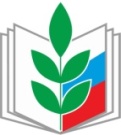 ПРОФЕССИОНАЛЬНЫЙ СОЮЗ РАБОТНИКОВ НАРОДНОГО ОБРАЗОВАНИЯ И НАУКИ РОССИЙСКОЙ ФЕДЕРАЦИИ АЛТАЙСКАЯ КРАЕВАЯ ОРГАНИЗАЦИЯ ПРОФЕССИОНАЛЬНОГО СОЮЗАРАБОТНИКОВ НАРОДНОГО ОБРАЗОВАНИЯ И НАУКИ РОССИЙСКОЙ ФЕДЕРАЦИИ(АЛТАЙСКАЯ КРАЕВАЯ ОРГАНИЗАЦИЯ ОБЩЕРОССИЙСКОГО ПРОФСОЮЗА ОБРАЗОВАНИЯ)ПРЕЗИДИУМПОСТАНОВЛЕНИЕ